ΓΩΝΙΕΣ   ΑΝΙΣΟΣΚΕΛΕΙΣ                                                                α  = μήκος μεγάλης πλευράς γωνιάς                                                           b = μήκος μικρής πλευράς  γωνιάς       t = πάχος γωνιάς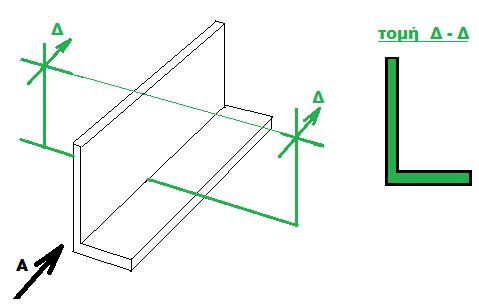 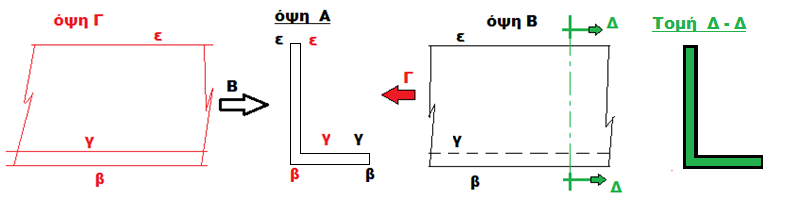 